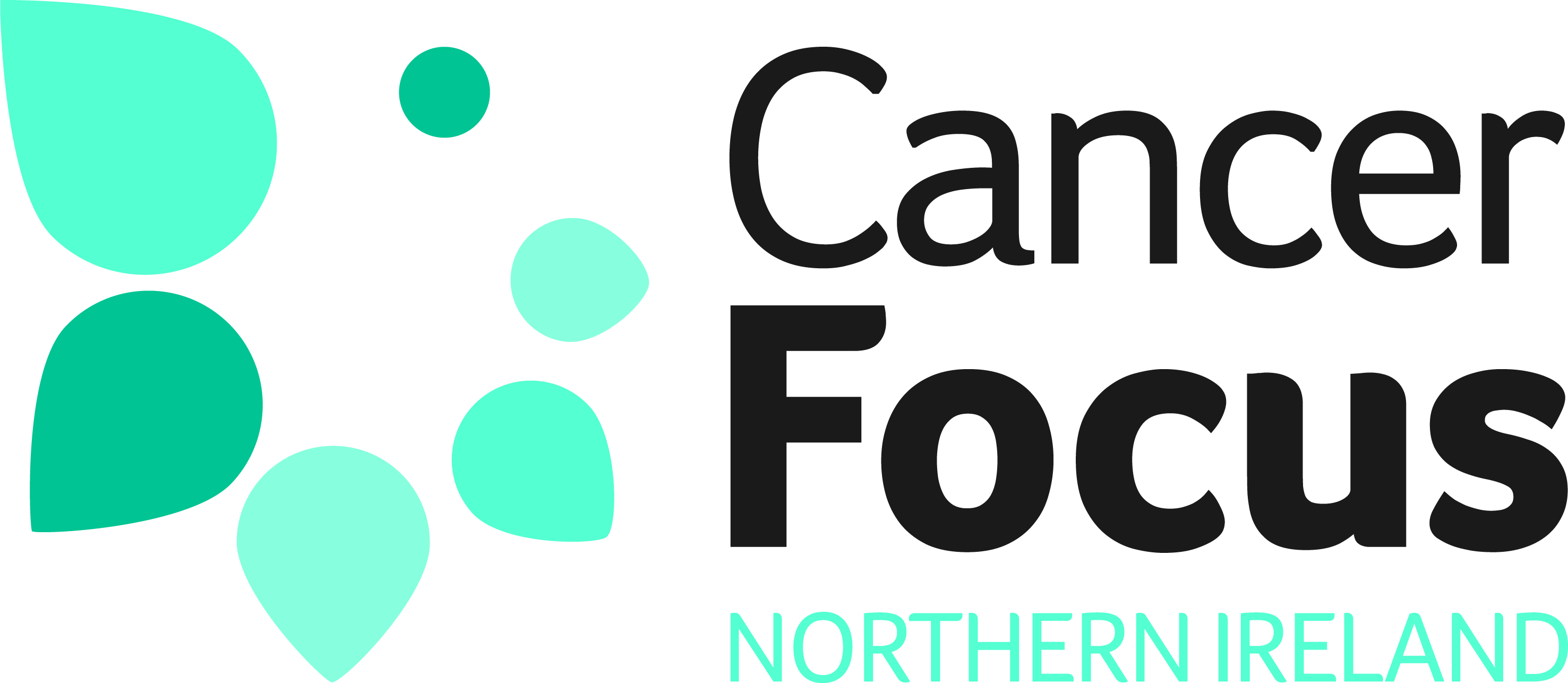 Research Grant Application FormShort-Term The ApplicantThe ProjectSynergy with Cancer Focus Northern Ireland’s Research Strategy and PrioritiesProject BudgetPlease give salary breakdown: hours to be allocated to the project, hourly salary per relevant postDeclaration by Principal InvestigatorI confirm that I have read and will abide by the grant conditions of Cancer Focus Northern Ireland.Signed:								Date:					Note:	Please attach CVs of Principal and Associate InvestigatorsDeclaration by InstitutionI confirm that I have read this application and the associated grant conditions.  I confirm that, if granted, this work can be accommodated in and managed by the Institution.Name:										Title:									Address:								Contact Details:							Signed:									Date:				Name:Institution:Present Post of Applicant:Contact Address:Email:Telephone:Title: (do not exceed 150 characters including spaces)Title: (do not exceed 150 characters including spaces)Title: (do not exceed 150 characters including spaces)Title: (do not exceed 150 characters including spaces)Duration: (months)Proposed Start Date:  Proposed End Date:Proposed End Date:Location - Will the research take place in Northern Ireland?  Location - Will the research take place in Northern Ireland?  Location - Will the research take place in Northern Ireland?  Yes / NoOrOrOrOrWill the research involve only the Northern Ireland element of a national or international study? Please give details:Will the research involve only the Northern Ireland element of a national or international study? Please give details:Will the research involve only the Northern Ireland element of a national or international study? Please give details:Will the research involve only the Northern Ireland element of a national or international study? Please give details:Abstract: (250 words)Abstract: (250 words)Abstract: (250 words)Abstract: (250 words)Project Description - Summary in Layman’s Language: (no more than 2 pages)Project Description - Summary in Layman’s Language: (no more than 2 pages)Project Description - Summary in Layman’s Language: (no more than 2 pages)Project Description - Summary in Layman’s Language: (no more than 2 pages)Full Project Description (no more than 4 pages including figures, but excluding references - single line spacing / Arial 11pt)Please use the following headings:TitlePurpose of InvestigationBackground to the ProposalDetailed methodology including objectives, timelines and target dates, deliverables, key milestones, role and contribution of collaborators Anticipated difficulties and proposed solutionsDisseminationReferencesFull Project Description (no more than 4 pages including figures, but excluding references - single line spacing / Arial 11pt)Please use the following headings:TitlePurpose of InvestigationBackground to the ProposalDetailed methodology including objectives, timelines and target dates, deliverables, key milestones, role and contribution of collaborators Anticipated difficulties and proposed solutionsDisseminationReferencesFull Project Description (no more than 4 pages including figures, but excluding references - single line spacing / Arial 11pt)Please use the following headings:TitlePurpose of InvestigationBackground to the ProposalDetailed methodology including objectives, timelines and target dates, deliverables, key milestones, role and contribution of collaborators Anticipated difficulties and proposed solutionsDisseminationReferencesFull Project Description (no more than 4 pages including figures, but excluding references - single line spacing / Arial 11pt)Please use the following headings:TitlePurpose of InvestigationBackground to the ProposalDetailed methodology including objectives, timelines and target dates, deliverables, key milestones, role and contribution of collaborators Anticipated difficulties and proposed solutionsDisseminationReferencesTranslation - Please describe your project’s potential to translate into practice which contributes to reducing the burden that cancer places on society in Northern Ireland: (400 words)Translation - Please describe your project’s potential to translate into practice which contributes to reducing the burden that cancer places on society in Northern Ireland: (400 words)Translation - Please describe your project’s potential to translate into practice which contributes to reducing the burden that cancer places on society in Northern Ireland: (400 words)Translation - Please describe your project’s potential to translate into practice which contributes to reducing the burden that cancer places on society in Northern Ireland: (400 words)Ethical Approval - Does your study require ethical approval?  Please outline the process and timescale:Ethical Approval - Does your study require ethical approval?  Please outline the process and timescale:Ethical Approval - Does your study require ethical approval?  Please outline the process and timescale:Ethical Approval - Does your study require ethical approval?  Please outline the process and timescale:Which of the following Cancer Focus Northern Ireland’s research goals does your research meet?Research which advances the knowledge of cancer and cell biology so as to improve treatment - either curative or designed to prolong or improve quality of life.Research which advances the knowledge of the causes of cancer, or public awareness of the causes of cancer, to inform cancer prevention initiatives.Population based research projects designed to provide robust data on cancer aetiology, risk factors, survival variations or patient outcomes in Northern Ireland (this may include comparative studies across other jurisdictions).Research into community based support for people living with a cancer diagnosis.Research into the financial and social costs associated with cancer.Describe how your research will fulfil these goals and how it will complement the research priorities of Cancer Focus Northern Ireland which are: (500 words) Have the potential to work as part of established local research networks.Clearly demonstrate their potential to translate into practice and improved outcomes for patients.Demonstrate how the limited funding available from Cancer Focus Northern Ireland may be used to attract larger grants for maximum impact.Demonstrate potential for partnership and collaborative working.Sources of other funding for this project (please confirm whether this has been secured)